ALEJANDROMARTÍN BLANCOProfesiónResumenI am a 22-year-old web designer and layout artist who is passionate about graphic design, typography, branding, photography, and character design.Habilidades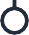 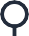 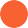 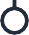 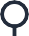 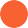 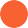 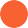 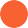 Adobe Photoshop Adobe Illustrator Autodesk Maya Corel Draw Microsoft Office Adobe Indesign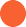 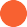 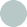 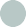 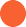 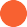 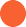 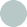 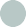 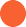 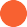 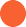 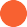 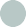 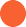 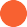 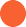 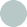 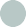 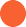 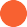 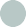 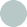 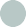 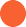 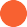 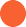 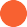 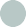 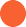 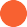 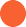 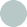 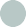 Competencias2017 FreelanceIllustrator Layout Designer2015 IllustratorEagle Eye Book Publishings2012 Designer Orange Studios Adarna PublishingSurfing Reading KnittingPhotography Scrapbooking Calligraphy2012 InternSummit Media